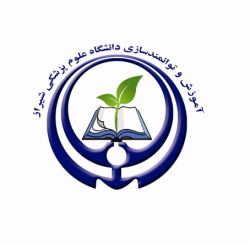 به نام خدافرم درخواست برگزاري دوره هاي آموزشي : عمومی / شغلی / بهبود مديريت واحد سازماني درخواست كننده دوره :واحد سازماني درخواست كننده دوره :واحد سازماني درخواست كننده دوره :واحد سازماني درخواست كننده دوره :واحد سازماني درخواست كننده دوره :واحد سازماني درخواست كننده دوره :عنوان دوره / كارگاه / سمينار / پودمان آموزشي / سخنراني :عنوان دوره / كارگاه / سمينار / پودمان آموزشي / سخنراني :عنوان دوره / كارگاه / سمينار / پودمان آموزشي / سخنراني :عنوان دوره / كارگاه / سمينار / پودمان آموزشي / سخنراني :عنوان دوره / كارگاه / سمينار / پودمان آموزشي / سخنراني :عنوان دوره / كارگاه / سمينار / پودمان آموزشي / سخنراني :نوع نیاز احساس شده:  مشکلات عملکردی                     نیاز مشتری یا ارباب رجوع                 فقدان مهارتهای لازم              فناوری نوین                 قوانین و مقررات جدید               تغییر در شرح وظایف شغل                  معرفی محصولات جدید                نوع نیاز احساس شده:  مشکلات عملکردی                     نیاز مشتری یا ارباب رجوع                 فقدان مهارتهای لازم              فناوری نوین                 قوانین و مقررات جدید               تغییر در شرح وظایف شغل                  معرفی محصولات جدید                نوع نیاز احساس شده:  مشکلات عملکردی                     نیاز مشتری یا ارباب رجوع                 فقدان مهارتهای لازم              فناوری نوین                 قوانین و مقررات جدید               تغییر در شرح وظایف شغل                  معرفی محصولات جدید                نوع نیاز احساس شده:  مشکلات عملکردی                     نیاز مشتری یا ارباب رجوع                 فقدان مهارتهای لازم              فناوری نوین                 قوانین و مقررات جدید               تغییر در شرح وظایف شغل                  معرفی محصولات جدید                نوع نیاز احساس شده:  مشکلات عملکردی                     نیاز مشتری یا ارباب رجوع                 فقدان مهارتهای لازم              فناوری نوین                 قوانین و مقررات جدید               تغییر در شرح وظایف شغل                  معرفی محصولات جدید                نوع نیاز احساس شده:  مشکلات عملکردی                     نیاز مشتری یا ارباب رجوع                 فقدان مهارتهای لازم              فناوری نوین                 قوانین و مقررات جدید               تغییر در شرح وظایف شغل                  معرفی محصولات جدید                هدف کلی :هدف کلی :هدف کلی :هدف کلی :هدف کلی :هدف کلی :اهداف رفتاري مورد نظر : پس از پایان دوره فراگیران قادر خواهند بود (حداقل 5 مورد)اهداف رفتاري مورد نظر : پس از پایان دوره فراگیران قادر خواهند بود (حداقل 5 مورد)اهداف رفتاري مورد نظر : پس از پایان دوره فراگیران قادر خواهند بود (حداقل 5 مورد)اهداف رفتاري مورد نظر : پس از پایان دوره فراگیران قادر خواهند بود (حداقل 5 مورد)اهداف رفتاري مورد نظر : پس از پایان دوره فراگیران قادر خواهند بود (حداقل 5 مورد)اهداف رفتاري مورد نظر : پس از پایان دوره فراگیران قادر خواهند بود (حداقل 5 مورد)سرفصل دوره  :سرفصل دوره  :سرفصل دوره  :سرفصل دوره  :سرفصل دوره  :سرفصل دوره  :گروه هدف انتخاب شده با توجه به نياز سنجي هاي انجام شده : رشته هاي شغلي  مورد نظر:گروه هدف انتخاب شده با توجه به نياز سنجي هاي انجام شده : رشته هاي شغلي  مورد نظر:گروه هدف انتخاب شده با توجه به نياز سنجي هاي انجام شده : رشته هاي شغلي  مورد نظر:گروه هدف انتخاب شده با توجه به نياز سنجي هاي انجام شده : رشته هاي شغلي  مورد نظر:گروه هدف انتخاب شده با توجه به نياز سنجي هاي انجام شده : رشته هاي شغلي  مورد نظر:گروه هدف انتخاب شده با توجه به نياز سنجي هاي انجام شده : رشته هاي شغلي  مورد نظر:تاريخ دقيق شروع دوره :                                                                                                        تاريخ دقيق شروع دوره :                                                                                                        تاريخ دقيق شروع دوره :                                                                                                        تاريخ دقيق شروع دوره :                                                                                                        تاريخ دقيق شروع دوره :                                                                                                        تاريخ دقيق شروع دوره :                                                                                                        تاريخ دقيق  خاتمه دوره :  تاريخ دقيق  خاتمه دوره :  تاريخ دقيق  خاتمه دوره :  تاريخ دقيق  خاتمه دوره :  تاريخ دقيق  خاتمه دوره :  تاريخ دقيق  خاتمه دوره :  تعدادكل ساعات دوره :              ساعتتعدادكل ساعات دوره :              ساعتتعدادكل ساعات دوره :              ساعتتعداد ساعات عملي :تعداد  ساعات نظري :  تعداد  ساعات نظري :  زمان برگزاري كلاسها :              زمان برگزاري كلاسها :              زمان برگزاري كلاسها :              زمان برگزاري كلاسها :              زمان برگزاري كلاسها :              زمان برگزاري كلاسها :              حداقل تحصيلات جهت شركت كنندگان :حداقل تحصيلات جهت شركت كنندگان :حداقل تحصيلات جهت شركت كنندگان :حداقل تحصيلات جهت شركت كنندگان :حداقل تحصيلات جهت شركت كنندگان :حداقل تحصيلات جهت شركت كنندگان :تعداد تقريبي شركت كنندگان  :تعداد تقريبي شركت كنندگان  :تعداد تقريبي شركت كنندگان  :تعداد تقريبي شركت كنندگان  :تعداد تقريبي شركت كنندگان  :تعداد تقريبي شركت كنندگان  :نحوه برگزاری آزمون  :                             كتبي                               شفاهي                                   عملي نحوه برگزاری آزمون  :                             كتبي                               شفاهي                                   عملي نحوه برگزاری آزمون  :                             كتبي                               شفاهي                                   عملي نحوه برگزاری آزمون  :                             كتبي                               شفاهي                                   عملي نحوه برگزاری آزمون  :                             كتبي                               شفاهي                                   عملي نحوه برگزاری آزمون  :                             كتبي                               شفاهي                                   عملي مكان يا محل برگزاري دوره  :مكان يا محل برگزاري دوره  :مكان يا محل برگزاري دوره  :مكان يا محل برگزاري دوره  :مكان يا محل برگزاري دوره  :مكان يا محل برگزاري دوره  :برآورد كليه هزينه هاي دوره :                                              ريال               برآورد كليه هزينه هاي دوره :                                              ريال               برآورد كليه هزينه هاي دوره :                                              ريال               برآورد كليه هزينه هاي دوره :                                              ريال               برآورد كليه هزينه هاي دوره :                                              ريال               برآورد كليه هزينه هاي دوره :                                              ريال               شيوه برگزاري آموزش :            سخنراني             سمينار يا همايش     پودمان آموزشي       دوره آموزشي       كارگاه آموزشي  شيوه برگزاري آموزش :            سخنراني             سمينار يا همايش     پودمان آموزشي       دوره آموزشي       كارگاه آموزشي  شيوه برگزاري آموزش :            سخنراني             سمينار يا همايش     پودمان آموزشي       دوره آموزشي       كارگاه آموزشي  شيوه برگزاري آموزش :            سخنراني             سمينار يا همايش     پودمان آموزشي       دوره آموزشي       كارگاه آموزشي  شيوه برگزاري آموزش :            سخنراني             سمينار يا همايش     پودمان آموزشي       دوره آموزشي       كارگاه آموزشي  شيوه برگزاري آموزش :            سخنراني             سمينار يا همايش     پودمان آموزشي       دوره آموزشي       كارگاه آموزشي  وسايل كمك آموزشي :      PowerPoint                     Trans Parency           White Board  Film                   وسايل كمك آموزشي :      PowerPoint                     Trans Parency           White Board  Film                   وسايل كمك آموزشي :      PowerPoint                     Trans Parency           White Board  Film                   وسايل كمك آموزشي :      PowerPoint                     Trans Parency           White Board  Film                   وسايل كمك آموزشي :      PowerPoint                     Trans Parency           White Board  Film                   وسايل كمك آموزشي :      PowerPoint                     Trans Parency           White Board  Film                   مشخصات اساتيد دوره آموزشيمشخصات اساتيد دوره آموزشيمشخصات اساتيد دوره آموزشيمشخصات اساتيد دوره آموزشيمشخصات اساتيد دوره آموزشيمشخصات اساتيد دوره آموزشيردیفنام و نام خانوادگيبالاترين مدرك تحصيليبالاترين مدرك تحصيليبالاترين مدرك تحصيليمیزان ساعت تدریس123تاييد رئیس اداره / واحد پیشنهاد دهندهتاريخ و امضاءتاييد رئیس اداره / واحد پیشنهاد دهندهتاريخ و امضاءتاييد رابط آموزشيتاريخ و امضاءتاييد رابط آموزشيتاريخ و امضاءتاييد رابط آموزشيتاريخ و امضاءتاييد بالاترين مقام مسئول تاريخ و امضاء